Theme/TermLiteracy Tree theme: Dreams and Fantasy  Autumn 1Literacy Tree theme: Dreams and Fantasy  Autumn 1Pride and Courage Autumn 2Pride and Courage Autumn 2LMTWLMTW theme: Clash of the TitansLMTW theme: Clash of the Titans(Geog) / (Hist)(Geog) / (Hist)Planning SequenceJabberwocky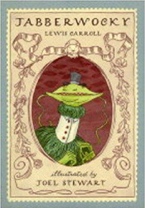 Lewis CarrollThe Lost Happy Endings
Carol Ann Duffy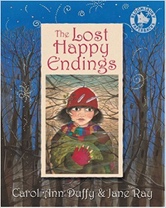 The Matchbox Diary
Paul Fleischman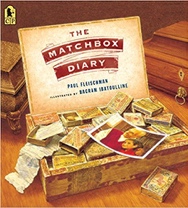 The Lion the Witch and the Wardrobe
C. S. Lewis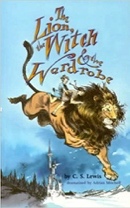 Length10 sessions, 2 weeks15 sessions, 3 weeks15 sessions, 3 weeks20 sessions, 4 weeksOutcomesNonsense poems
Performance poetry, explanatory descriptionsAlternative perspective prequels - 
Newspaper reports, extended responses to a textBiography
Dialogue, diary entry, re-telling (oral dictation), mini-autobiography, fact fileOwn version narratives (set in other worlds)
Poems, eyewitness reports, an imaginary conversations, writing in roleLiterary Leaf TextThe Listeners
Walter de la Mare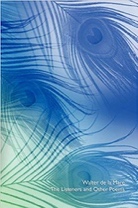 The Firework Maker's Daughter
Philip Pullman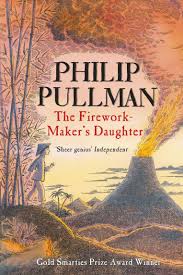 The Good Thieves
Katherine Rundell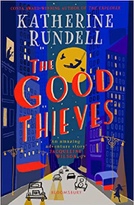 The Lion the Witch and the Wardrobe
C. S. LewisLength10 sessions, 2 weeks14 sessions, 2+ weeks15 sessions, 3 weeks20 sessions, 4 weeksTheme/TermLiteracy Tree theme: Relationships and Companionship  Spring 1Literacy Tree theme: Relationships and Companionship  Spring 1Humanity and Machinery Spring 2Humanity and Machinery Spring 2LMTWLMTW theme: World of Difference LMTW theme: World of Difference Hot off the PressHot off the PressPlanning SequenceOR Pride: The Story of Harvey Milk and the Rainbow Flag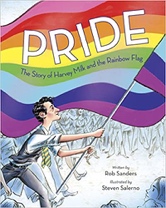 Rob SandersThe Selfish Giant
Oscar Wilde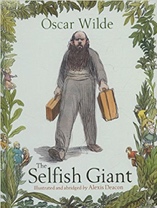 The Iron Man
Ted Hughes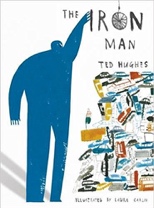 Robot Girl
Malorie Blackman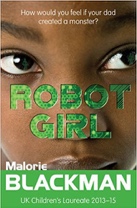 Length10 sessions, 2 weeks15 sessions, 3 weeks15 sessions, 3 weeks15 sessions, 3 weeksOutcomesBiographies of Harvey Milk
Thought bubbles, speech, simple leafletsOwn version narratives about kindness
Letters, first person recounts, diaries, letters, posters, reportsMystery narratives
Character descriptions, short news reports, letters of advice, menus (using descriptive devices), poetryScience-fiction narratives
Discussions, debates, dialogue, character comparisons, reviewsLiterary Leaf TextTwo Weeks with the Queen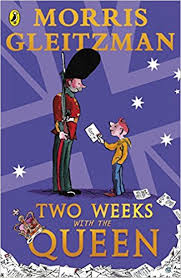 Morris GleitzmanMe, My Dad and the End of the Rainbow
Benjamin Dean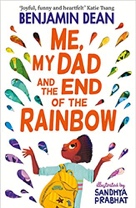 The Story of Flight
Jakob Whitfields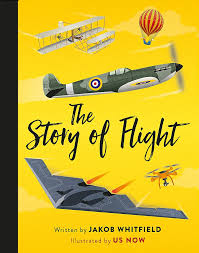 The Wild Robot
Peter Brown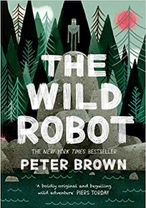 Length16 sessions, 3+ weeks15 sessions, 3 weeks12 sessions, 2+ weeks15 sessions, 3 weeksTheme/TermLiteracy Tree theme: Inventions and innovation  Summer 1Literacy Tree theme: Inventions and innovation  Summer 1Mystery and Truth Summer 2Mystery and Truth Summer 2LMTWLMTW theme: (Science) / The Bees Knees / (History)LMTW theme: (Science) / The Bees Knees / (History)LMTW theme: (Science) / The Bees Knees / (History)LMTW theme: (Science) / The Bees Knees / (History)Planning SequenceUntil I Met Dudley
Roger McGough and Chris Riddell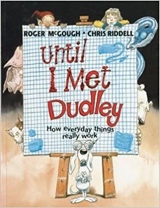 Kaspar, Prince of Cats
Michael Morpurgo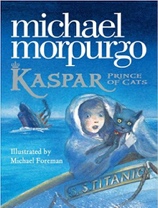 The Story of Tutankhamun
Patricia Cleveland-Peck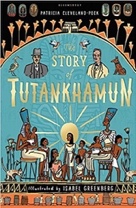 Origami Yoda
Tom Angleberger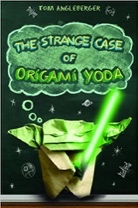 Length10 sessions, 2 weeks15 sessions, 3 weeks15 sessions, 3 weeks15 sessions, 3 weeksOutcomesTwo explanation texts - formal and informal
Letters, short explanatory paragraphsNewspaper articles
Character descriptions, reports, letters, advertising leaflets, balanced reportsNon-chronological reports
Retelling, character description, book reviewDiscussion texts
Instructions, persuasion, diariesLiterary Leaf TextHow Does a Lighthouse Work?
Roman Belyaev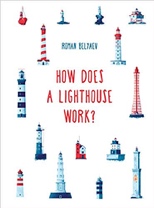 The Story of Titanic for Children Joe Fullman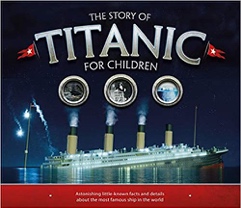 Real-life Mysteries: Can you explain the unexplained?
Susan Martineau and Vicky Barker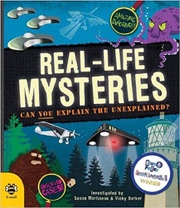 Skygazing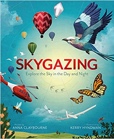 Anna Claybourne Length12 sessions, 2+ weeks15 sessions, 3 weeks15 sessions, 3 weeks15 sessions, 3 weeks